        AULA DE CONVIVENCIA                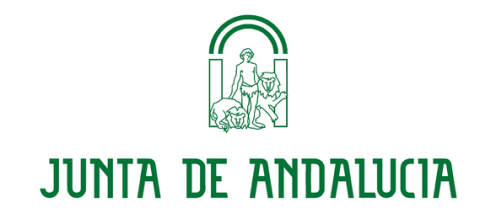 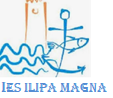 Entrevista candidatos mediación¿Te gustaría ser mediador/a de conflictos?, ¿por qué? ¿Conoces a muchos/as alumnos/as del centro?, ¿en qué otras actividades participas actualmente?¿Hay alumnos/as del centro o grupos de alumnos/as con los que te llevas mal?, ¿por qué?, ¿hay algún/a alumno/a del centro con el que sería difícil trabajar como mediador/a? Guardar el secreto de lo que ocurre en una mediación es muy importante, ¿por qué crees que es así? Otros/as alumnos/as podrían presionarte para que les cuentes lo que ha pasado en una mediación, ¿cómo actuarías si eso te pasa? Si por tus tareas como mediador/a pierdes alguna clase será necesario que te pongas al día, ¿estarás dispuesto/a a hacerlo?, ¿qué tal vas con el curso en general? Ser un/a mediador/a supone que otros/ as alumnos/as te verán como un modelo, ¿qué significa eso para ti?¿Te gustaría recibir formación sobre cómo realizar una mediación?